De Port Blanc, 56870 Baden à Allée du Parc via D101

46 min dans les conditions actuelles de circulation

1. Prendre la direction nord-ouest vers Allèe de I'Embarcaderè/D316A
2. Prendre à gauche sur Allèe de I'Embarcaderè/D316A
3. Au rond-point, prendre la 1re sortie sur Port Blanc/Rte de Port Blanc/D316A
4. Au rond-point, prendre la 2e sortie
5. Sortir du rond-point
6. Prendre à gauche sur D101
7. Au rond-point, prendre la 2e sortie
8. Sortir du rond-point
9. Au rond-point, prendre la 1re sortie et continuer sur D101
10. Au rond-point, continuer tout droit sur Rue du Général de Gaulle/D101
11. Au rond-point, continuer tout droit pour rester sur Rue du Général de Gaulle/D101
12. Au Rdpt de Kersale, prendre la 3e sortie sur Rue de la Terre Rouge
13. Au rond-point, continuer tout droit pour rester sur Rue de la Terre Rouge
14. Au rond-point, prendre la 3e sortie sur Av. Wilson
15. Au rond-point, prendre Av. Wilson
16. Prendre à gauche sur Rue du Père Éternel
17. Arrivée : Restaurant La Chebaudière
18. Prendre la direction sud-est sur Rue Abbé Joseph Martin vers Rue du Petit Loch
19. Au rond-point, prendre la 2e sortie sur D28
20. Au rond-point, prendre D28
21. Arrivée : Restaurant Miyoshi
22. Prendre la direction sud sur Lomarec/D28 vers Kermané
23. Au rond-point, continuer tout droit sur Lande de Kermarquer/D28
24. Au rond-point, continuer tout droit
25. Au rond-point, prendre la 2e sortie sur Rue d'Aboville/D28
26. Au rond-point, continuer tout droit pour rester sur D28
27. Au rond-point, prendre la 1re sortie sur Pourhors/D781
28. Au rond-point, prendre Pourhors/D781
29. Au rond-point, prendre la 2e sortie sur Er Congre/D781
30. Au rond-point, prendre Er Congre/D781
31. Au rond-point, prendre la 2e sortie et continuer sur D781
32. Au rond-point, prendre la 2e sortie sur Rue des Résistants/D781
33. Au rond-point, continuer tout droit pour rester sur Rue des Résistants/D781
34. Au Giratoire Alain Barriere, continuer tout droit sur Cr des Quais/D186
35. Arrivée : E-SEA
36. Prendre la direction sud-est sur Cr des Quais/D186
37. Au rond-point, continuer tout droit pour rester sur Cr des Quais/D186
38. Au rond-point, continuer tout droit sur Rue du Men Dû/D186
39. Arrivée : Rue du Men Dû
40. Prendre la direction nord-ouest sur Rue du Men Dû/D186 vers Rte de Kerdual
41. Prendre à gauche sur Av. d'Orient/D186
42. Arrivée : Avenue d'Orient
43. Prendre la direction sud-ouest sur Av. d'Orient/D186 vers Chem. des Salicornes
44. Prendre à droite sur Av. de Kermario
45. Arrivée : Avenue de Kermario
46. Prendre la direction ouest sur Av. de Kermario vers All. de la Montagne
47. Rester sur la file de droite pour continuer sur Av. de Kermario
48. Arrivée : Allée du ParcPour obtenir l'itinéraire optimal en fonction du trafic, accédez à https://maps.app.goo.gl/Jwvvcp7AuExHYR8f8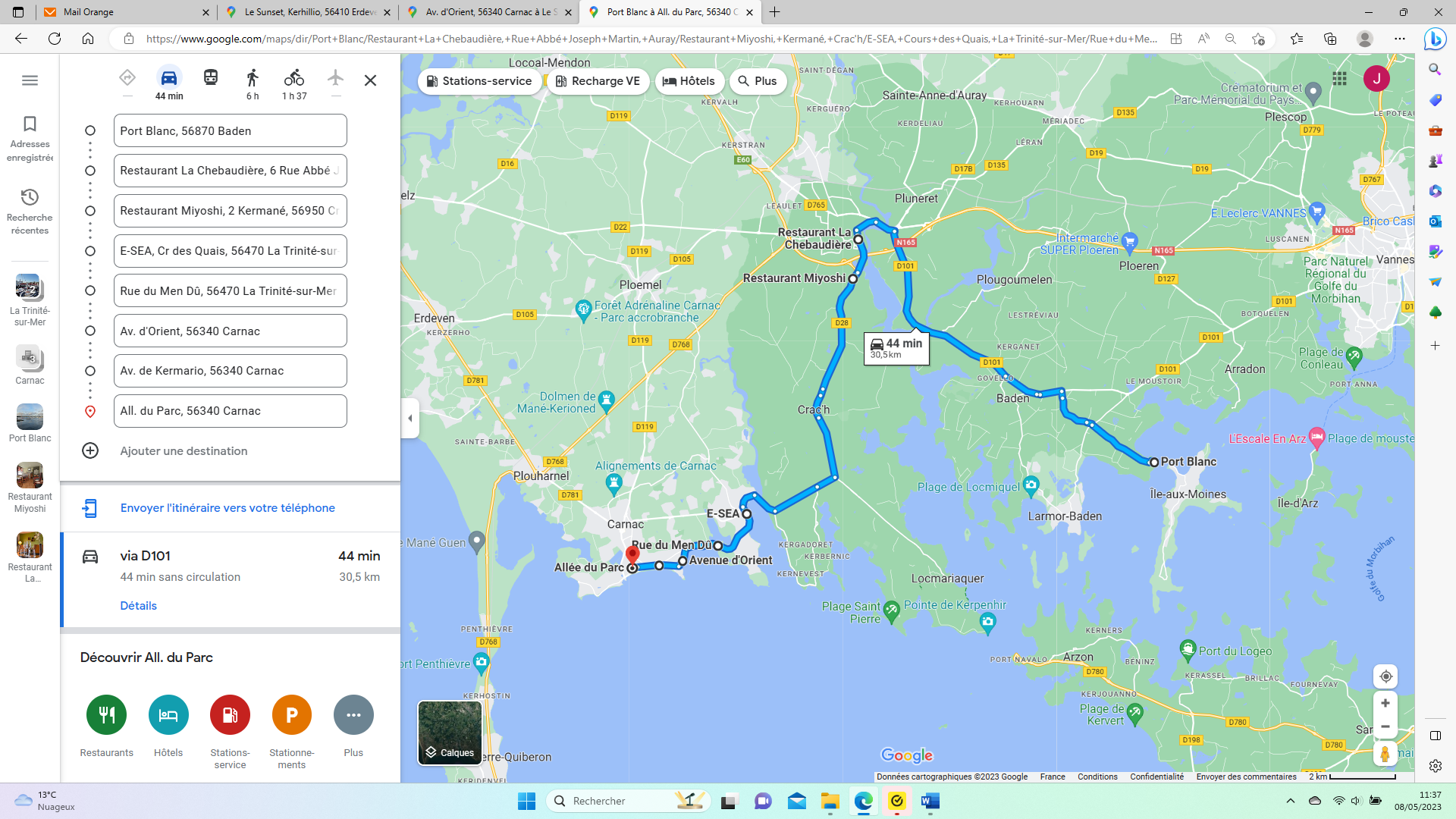 